 Problème 1Paul a 12 ans. Il mesure 1m45 et pèse 43 kg. Son frère Luc, qui a trois ans de plus que lui, pèse 6 kg de plus.Combien pèse Luc ? ------------------------------------------------------------------ Problème 2La classe de Chloé visite un temple. Au total, 27 personnes  s’y sont rendues, dont 3 adultes accompagnateurs et 13 filles. Combien y a-t-il de garçons dans la classe de Chloé ? ------------------------------------------------------------------ Problème 3Hugo a 5€. Il achète une barre de céréales à 1€ 30c  et un stylo. On lui rend 20 centimes de monnaie. Quel est le prix du stylo ?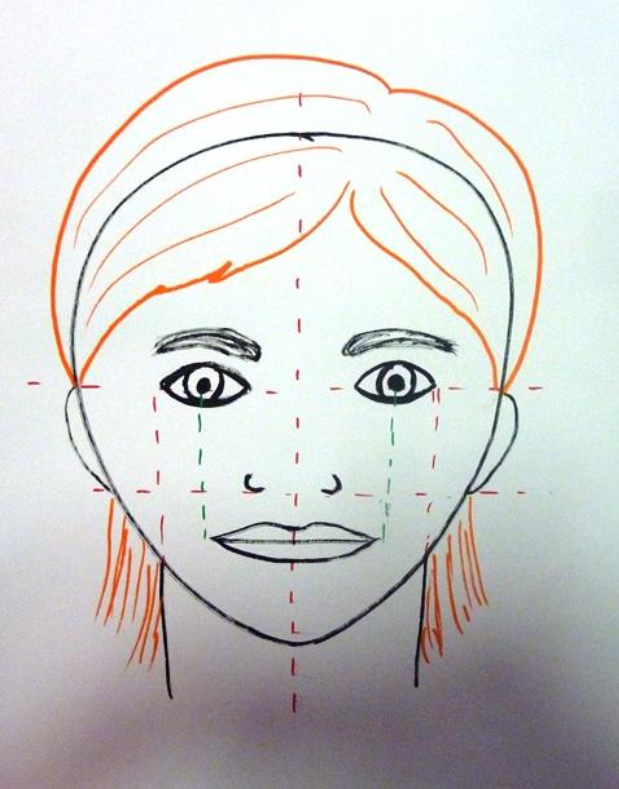 